«Бекітемін»«Утверждаю»_______________Мектеп директоры:Директор школы:Цукрова И.Ю.«__»___________2017 ж/гПрограмма летнего оздоровительного лагеря«ШКОЛА ИНТЕРЕСНЫХ КАНИКУЛ»Срок реализации: 1.06.17 – 31.08.17 гг.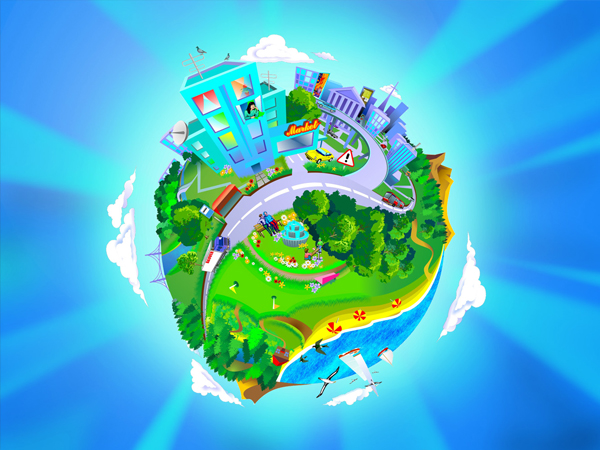 Павлодар,2017 год	Механизм и сроки реализации программы1. Подготовительный этап (май 2017 года) -подбор кадров- разработка документации2. Организационный этап (май 2017 года)- формирование законов и условий совместной работы3. Основной этап включает реализацию основных положений программы (июнь- август 2017 года)4. Заключительный этап (август 2017 года)- анализ результатов- постановка задач на следующий оздоровительный сезонОрганизация летнего труда и отдыха учащихся в 2017 году.1. Структура организации занятости детей в летний период- Пришкольный лагерь «Мультландия»- Профильный лагерь « САМИ»- Трудовые отряды старшеклассников- Загородные лагеря- Внешкольные учреждения- Отдых с родителями2. Сведения по организации летнего труда и отдыха учащихся на летний период 2017 года3. План организации летнего труда и отдыха учащихся на летний период 2017 года4. Работа с учащимися по профилактике правонарушений в летний период 2017 годаСравнительные показатели правонарушений несовершеннолетнихСравнительные показатели по преступности за каникулярное время 2016-2017 годаПлан работыпо профилактике правонарушений учащихся на летний период 2017 года5. Работа с учащимися по профилактике травматизма в летний период 2017 годаСравнительные показатели по травматизму за каникулярное время 2016-2017 годаПлан работыпо профилактике травматизма учащихся на летний период 2017 годаПлан мероприятий по повышению безопасности детей и подростков в период летней оздоровительной кампании 2017 года «Мультландия» балалар сауықтыру лагерінің                      бағдарламысыПрограмма детского оздоровительного лагеря «Мультландия»                            2016-2017 оқу жылы/уч.годПояснительная записка.Летний отдых – это не просто прекращение учебной деятельности ребенка. Это активная пора его социализации, продолжение образования. Именно поэтому обеспечение занятости школьников в период летних каникул является приоритетным направлением государственной политики в области образования детей и подростков.Реализация программы  призвана обеспечить:1. увеличение количества школьников, охваченных организованными формами отдыха и занятости;2. организацию отдыха и занятости детей социально незащищенных категорий;3. активное участие школьников, посещавших оздоровительный лагерь дневного пребывания в построении своей пространственно-предметной среды; уменьшение процента детей – участников школьной площадки, имеющих проблемы в общении со сверстниками.Целесообразность программы раскрывается во всех аспектах образовательного процесса – воспитании, обучении, развитии. Новизна программы прослеживается в широком приобщении детей к разнообразному социальному опыту, созданию в лагере стиля отношений сотрудничества, содружества, сотворчества, участия детей в управлении детским оздоровительным лагерем.Данная программа носит кратковременный характер, рассчитана на 15 дней 1,2 смены.Коллектив оздоровительного лагеря с дневным пребыванием «Балдаурен» ставит перед собой цель: создание условий для качественного отдыха и оздоровления детей и подростков, создание педагогической воспитательной среды, способствующей раскрытию и развитию интеллектуального, физического, творческого потенциала детей. Базовое содержание воспитания – классическое, ориентированное на ознакомление с отечественной культурой и историей, формирование творческой индивидуальности, развитие эстетической культуры личности.Приоритеты отдаются, спортивно-оздоровительному, нравственно-эстетическому направлению, творческому, досуговому, экологическому. Спортивно-оздоровительное В это направление входят мероприятия общелагерного характера, пропагандирующий здоровый образ жизни. Разрабатываются и проводятся различные встречи, экскурсии, соревнования, конкурсные программы по физической культуре, ОБЖ, противопожарной безопасности, правилам дорожного движения, по оказанию первой медицинской помощи. С помощью спорта и физкультуры в лагере решаются задачи физического воспитания: укрепление здоровья, физическое развитие детей. Творчески подходя к делу, можно разнообразить, сделать увлекательной самую обыкновенную утреннюю гимнастику.Нравственно-эстетическоеЭто направление отражает в себе нравственное и эстетическое воспитание детей. Различные мероприятия этого направления должны способствовать развитию у детей чувства ответственности, надежности, честности, заботливости и уважения по отношению к себе, к другим людям и к порученному делу, а также чувства прекрасного, бережного отношения к природе.ТворческоеЭто одно из важных направлений программы. Оно должно способствовать творческому развитию детей и их инициативе. Необходимо создать все условия в лагере для реализации этого направления, т.к. мероприятия этого направления благоприятствуют самореализации, самосовершенствованию и социализации ребенка в жизни. Все мероприятия этого направления носят практический характер.Нет лучше формы приобщения ребенка к познанию, чем игра. Во-первых, игра выступает как самостоятельная творческая деятельность образования, воспитания, обучения, позволяющая детям приобрести знания, умения, навыки, развивать у них намеченные качества и способности (для этой цели используются игры дидактические, познавательные, интеллектуально-развивающие, подвижные, ролевые и др.)Во-вторых, это форма общения взрослых и детей, способ воспитательного воздействия на личность и коллектив.В-третьих – метод стимулирования интереса и творчества активности детей в других видах деятельности.В-четвертых, игра - это способ создать эмоционально-эстетический фон жизнедеятельности детского коллектива.ДосуговоеЛето – время отдыха, и поэтому большую роль играет правильно организованный досуг. Именно в этой деятельности дети эмоционально раскрепощаются, заводят новых друзей. Необходимо, чтобы все мероприятия этого направления были веселые, эмоциональные, энергичные, непродолжительные, познавательные. Это направление напрямую связано с другими направлениями программы. Экологическое Сегодня как никогда важно формирование экологического мировоззрения подрастающего поколения, потому как экологически безграмотное поведение является сегодня причиной возникновения экологических бедствий и катастроф. И в этой связи важно разбудить у ребят чувство сопереживания к происходящему с окружающей средой, понимание того, что ее нужно беречь и охранять. Представляется, что это можно сделать через влияние на эмоционально-чувственную сферу ребенка (ведь находясь на природе мало кто остается равнодушным и не испытывает никаких чувств), через изучение процессов, происходящих в природе; причем изучение в тесном контакте с природой и через практическую деятельность по ее сохранению.Принципы организации летнего отдыха и занятости школьников:1) принцип природосообразности - учет возрастных особенностей, половых различий, индивидуальных потребностей при определении форм летнего отдыха;2) принцип успеха и поддержки – создание условий добровольности и выбора - предоставление ребенку возможности выбора формы летнего отдыха и занятости, исходя из его личных потребностей и интересов, в соответствии с собственным желанием.3) принцип максимизации ресурсов означает, что в ходе подготовки и реализации программы будут использованы все возможности (материально-технические, кадровые, финансовые, психолого-педагогические и др.) для наиболее успешного (оптимального решения поставленных задач)Приоритетные ценностные ориентиры могут быть достигнуты при соблюдении следующих условий:1) обеспечение разнообразия различных видов деятельности в ходе функционирования деятельности оздоровительного лагеря;2) организация социально-значимой деятельности, благоприятствующей обогащению личного ценностного опыта ребенка и его социализации;3) обеспечение безопасности жизнедеятельности участников городского оздоровительного лагеря;4) поддержка творчества и инициативы детей и подростков;5) развитие самостоятельности, самоуправленческих умений воспитанников.Ведущими ценностями в условиях организации отдыха и занятости детей и подростков в летний период являются:1) физическое оздоровление школьников2) сохранение и укрепление эмоционально-психологического здоровья воспитанников3) развитие интеллектуальной сферы, творческого потенциала детей и подростков4) содействие социализации учеников через организацию и проведение социальных проб.Задачи программы:1) добиться увеличения количества школьников, охваченных организованными формами отдыха и занятости;2) организовать отдых и занятость детей «социально незащищенных категорий»;3) обеспечить увеличение проекта охвата учащихся группы риска организованными формами труда и отдыха;4) содействовать максимальной включенности участников детского оздоровительного лагеря дневного пребывания в построении своей пространственно-предметной среды; решению коммуникативных проблем воспитанников.5) сохранение и укрепление здоровья детей6) обеспечить предупреждение детского дорожно-транспортного травматизма в летний период через систему мероприятий в рамках организуемых летним оздоровительным лагерем. Прогнозируемый результат:1) сохранение и увеличение количества школьников охваченных организованными формами труда и отдыха;2) обеспечение непрерывности процесса обучения и воспитания; 3) увеличение процента охвата учащихся группы риска организованными формами занятости;4) сведение до минимума возможности совершения детьми правонарушений в летний период;5) участие школьников, посещающих детский оздоровительный лагерь дневного пребывания при школе, в построении своей пространственно-предметной среды; уменьшение процента детей, участников детской площадки, имеющих проблемы в общении со сверстниками.6) Обеспечение безопасности жизни и здоровья детей и подростков в ходе реализации программы; отсутствие случаев детского дорожно-транспортного травматизма.Методы диагностики: Анкета на «входе» (стартовая) Анкета на «выходе» Антропометрические исследования детейПрограмма рассчитана на детей 6-15 летСрок реализации - 15 дней 1,2 смена.Ежегодно для учащихся проводится оздоровительная смена в летнем оздоровительном лагере дневного пребывания «Мультландия», который функционирует при ГУ «Средняя общеобразовательная школа №23 г. Павлодара». В нем отдыхают учащиеся младших и средних классов.Обязательным является вовлечение в лагерь трудных детей, приёмных детей, ребят из многодетных и малообеспеченных семей. Над реализацией программы летнего оздоровительного лагеря с дневным пребыванием работает педагогический коллектив из числа лучших учителей школы совместно с работниками учреждений дополнительного образования.Центром воспитательной работы лагеря является ребенок и его стремление к реализации.Пребывание здесь для каждого ребенка – время получения новых знаний, приобретения навыков и жизненного опыта. Это возможно благодаря продуманной организованной системе планирования лагерной смены.Детям предоставлена свобода в определении содержания их отдыха.ПРОГРАММАДЕЯТЕЛЬНОСТИ ПРОФИЛЬНОГО ЛАГЕРЯ  «САМИ»( Страна Активных Молодых Инициативных)Пояснительная запискаПрограмма «Сами» рассчитана на реализацию в ГУ «СОШ №23» г. Павлодар во время летних каникул  в работе профильного   школьного лагеря отдыха. Программа разработана для лидеров, организаторов детского движения школы «Десятая планета от Солнца».В настоящее время трудно представить себе человека, который не стремился бы к достижениям высокого результата в выбранном деле. Но это стремление нужно поддерживать и активизировать. Однако активизировать деятельность всех сразу невозможно. Грань между «активом» и «пассивом» стирается постепенно. Процесс воспитания активности должен строиться на основе сотрудничества взрослых и детей, в результате чего закладывается фундамент социальной инициативы будущего лидера. Досуг, игры, тренинги должны побуждать детей к приобретению новых знаний по здоровьесберегающим технологиям, к серьезным размышлениям, умениям и практическим навыкам самоуправления в школе. Поэтому программа предусматривает различные оздоровительные, досуговые, обучающие мероприятия, которые позволят детям без значительных материальных затрат полноценно отдохнуть и обучиться в школе актива, узнавая много нового.Данная программа составлена для работы разновозрастных отрядов, где будут отдыхать дети младшего возраста и подросткового, являясь их старшими товарищами и помощниками. Большую тревогу вызывает у педагогов рост агрессивности в поведении сегодняшних младших школьников, которое является следствием множества причин наиболее значимыми из которых являются:Неудовлетворенность ребенка содержания общения с близкими и сверстниками;Неудовлетворенность потребности в признании;Неуспех в совместной деятельности;Дефекты семейного воспитания.Поэтому содержание программы направлено не только на профилактику здоровья, но еще на профилактику агрессивности у детей младшего возраста в совместной коллективной деятельности, в обучении эффективному общению, уверенности в себе, умению управлять своими чувствами, построению позитивных отношений со сверстниками, принятию самостоятельных решений, осознанию негативных понятий и сопротивлению им.        Работа оздоровительного лагеря школьного актива должна проходить в нетрадиционной игровой форме, как наиболее близкой и доступной для детской психики. Двигательная деятельность игрового характера и вызываемые ею положительные эмоции усиливают физиологические процессы в организме. Программа предусматривает мероприятия по соблюдению гигиенических правил, режиму питания, правилами поведения за столом и т.д.Реализация данной программы рассчитана на подготовленный вожатский  отряд из старшеклассников, на привлечение к работе разных медицинских специалистов, работников правоохранительных органов, психологов и кураторов-педагогов .Программа рассчитана на детский коллектив общей численностью 40-50 человек в возрасте 11-15 лет. Она направлена на воспитание развитой творческой личности, на развитие ее активной социальной позиции и организаторских способностей. Предполагаемое число отрядов (микрогрупп) – 5. Отряды формируются по принципу разновозрастности. Обязательным является вовлечение в лагерь детей-сирот, ребят из многодетных и малообеспеченных семей, детей, состоящих на учете.Отряды работают по 5 направлениям:« Ведущий за собой» (организаторские навыки)--- Фоменко К.Ю. « Спорт  без границ»,  шахматы  (игровые технологии)---Бралин А.К.«Туған жерім –алтын  бесік »(каз) ---Искакова Ж.Т.«Юные творцы» (организация музыкально-развлекательных мероприятий, ИЗО)---Айгазинова Г.В.« Магия   языка »(англ.) ----Тугамбаев К.М.I. ЦЕЛЬ И ЗАДАЧИЦель: Создание благоприятных условий для укрепления здоровья посредством обучения органов ученического самоуправления и организации их досуга. Задачи:- проведение с детьми работы, сочетающей развитие, воспитание и обучение детей с оздоровительным отдыхом;- формирование навыков общения и толерантности;- привитие навыков здорового образа жизни;- активизация деятельности инициативных групп школьного актива в       работе ДШО школы;-         поддержка лидерского движения среди школьников;- ознакомление с новыми формами и методами работы в услови;- организация разноплановой деятельности детей;- развитие творческого потенциала, интеллектуального поля ребенка;- создание эмоционально-доброжелательного микроклимата для комфортного общения участников лагеря;Вовлечение в творческую деятельность детей, состоящих на учете;-определение перспектив дальнейшей деятельности ДО. II ПРЕДПОЛАГАЕМЫЕ РЕЗУЛЬТАТЫУкрепление здоровья детей;Развитие интереса к здоровому образу жизни;Укрепление дружбы и сотрудничества между детьми разных возрастов и различного социального уровня;Укрепление интересов детей и активизация в определенных направлениях ученического самоуправления в школе;Работа с лидерами, разработка новых форм досуговой деятельности в условиях временного коллектива.Развитие творческих способностей, навыков культуры, речи, поведения, навыков общения, реализация патриотического и правового воспитания.Уменьшение числа детей, состоящих на учете.Выработка рекомендаций для родителей и педагогов по проблеме оздоровления и воспитания.III. ПРИНЦИПЫ ПРОГРАММЫ.Принцип комплексности оздоровления и                  воспитания.Коллективная творческая деятельность (только в сотрудничестве педагогов и воспитанников можно создать условия для развития личности).Свобода выбора деятельности (условием развития личности является свобода выбора деятельности).Создание положительного эмоционального фона. Создание ситуации успеха (успех – это источник внутренних сил ребенка, стимулирующий на преодоление трудностей, достижения поставленных целей.Самоуправление как основа жизнедеятельности лагеря.Принцип сочетания защиты и социального развития детей.IV. СОДЕРЖАНИЕ ПРОГРАММЫПрограмма  профильного  лагеря реализуется через организацию и проведение ролевой игры. Погружение в игру осуществляется с момента начала смены.  По замыслу игры с первого дня жители «Десятой планеты от Солнца» приезжают на летний отдых в Страну Активных Молодых Инициативных (САМИ). В соответствии с игрой создается карта САМИ (Страны Активных Молодых Инициативных), в которой отмечены места, где побывают все жители , путешествуя по стране. Например:Гора ЛидерРека ЗдоровьяИгровая впадинаГород МастеровРавнина ДружбыПик ОлимпийскийВодопад СмехаДорога ПочемучекМост ЖурналистовРека СтиховСтанция Музыкальная и т.д. Каждый отряд приобретает статус города и одно из 6-ми направлений работы лагеря:« Ведущий за собой» (организаторские навыки) «Юные творцы» (организация музыкально-развлекательных мероприятий, ИЗО)« Мастер слова» (навыки полиглота)«Мы голосуем за здоровье», шахматы (организация спортивно-оздоровительных мероприятий) В первый день ребятам предлагается выбрать направление по интересам, придумать название, флаг, гимн, герб и мэра своего  города.  город ежедневно проявляет свои способности в области организации общелагерных дел, предлагает свои идеи по улучшению жизни страны. С первого дня открываются мастерские-занятия по направлениям, которые ведут кураторы. В лагере вводятся специальные названия должностных лиц и избирается Совет САМИ. Ежедневно на утреннем  Слете городов лучшие награждаются медалями страны. С первых дней проводятся тренинги, где обучают горожан взаимодействию, умению работать в команде, преодолевать трудности и конфликты, на умение работать в команде, на сплочение.Между городами каждый день проводятся состязания, интеллектуальные и спортивные марафоны. Руководство в течении всей игры осуществляет Президент САМИ, кабинет министров, избранная Дума, важные вопросы решаются на Слете городов. Уникальность данной программы заключается в том, что каждый отряд-город работает по своему профильному направлению, в то же время составляя целостную систему профильной программы. Куратор готовит свой отряд для проведения общелагерных мероприятий. Дети организовывают досуговую деятельность САМИ для себя.Формы и методы организации школы активаРЕЖИМ ДНЯ9.00. – зарядка9.30. – утренний слет городов10.00. –мастерские (занятия по направлениям), тренинги.11.00. – общелагерное мероприятие по направлениям, работа секций и кружков12.00. – спортивные общелагерные  мероприятия, оздоровительные профилактические процедуры 13.00. – обед.(БЖЫЕ)(Белсенділердің Жастардың Ынталылылардың Елі ) профильды лагердің жұмыс жоспарыПлан работы профильного лагеря«САМИ»(Страна Активных Молодых Инициативных)№типиюньиюльавгуст1Пришкольный лагерь4020-2Профильный лагерь40--3Работа на пришкольном участке5043104ТОСы6665Работа в поликлиниках101010№Содержание работыСрокиОтветственные1Разработать программу летнего отдыха и оздоровлениямайЗДВР Тенизова А.Ж.2Организовать работу штаба «Лето-2017»майЗДВР Тенизова А.Ж.3Заключить договора со сторонними организациямимайНачальники лагерей4Составить планы работ пришкольного и профильного отрядовмайНачальники лагерей5Составить план работы пришкольного участкамайИбрагимова С.С.6Составить списки детей, посещающих лагерьмайНачальники лагерей7Составить списки учащихся в ТОСымайРуководитель ТОС Шандр А.В.2014-20152015-20162016-2017Совершено правонарушений в летний период00Осенние каникулыЗимние каникулыВесенние каникулыЛетние каникулыСовершено преступлений000№Содержание работыОхватСрокиОтветственные1Работа по охвату занятостью учащихся в летний период1-9 клмайЗДВР Тенизова А.Ж., классные руководители2Контроль за занятостью учащихся, состоящих на учетеУч-ся, состоящие на учетеИюнь, июль, августЗДВР Тенизова А.Ж.3Рейды родительского патруля по микрорайону1-9 клпостоянноЗДВР Тенизова А.Ж.4Посещение семей учащихся, находящихся на учете ГЮП,ВШК,ГРУч-ся, состоящие на учетееженедельноИнспектор,социальный педагог, общ.воспитатели5Посещение семей учащихся из неблагополучных семейУч-ся, состоящие на учетееженедельноИнспектор,социальный педагог, общественные воспитатели6Индивидуальная работа с учащимися данных категорий (беседы, тренинги)Уч-ся, состоящие на учетепо плануПсихолог Фоменко К.Ю.7Проведение профилактических бесед на правовую тематикуПришкольный и профильный лагеряпо плануВоспитатели лагеря8Проведение инструктажей по технике безопасности и правилам дорожного движенияПришкольный и профильный лагеряпо плануВоспитатели лагеряОсенние каникулыЗимние каникулыВесенние каникулыЛетние каникулыПолучено травм000№Содержание работыОхватСрокиОтветственные1Ознакомление с правилами поведения по предупреждению бытового и дорожного травматизмауч-ся лагеряпо плануВоспитатели лагеря2Проведение текущих инструктажей по технике безопасности, пожарной безопасности, охране трудауч-ся лагеряпо плануВоспитатели лагеря3Проведение текущих инструктажей на выходы учащихсяуч-ся лагеряпо плануВоспитатели лагеря4 Проведение профилактических бесед - о правилах ПДД- о безопасности на водоемах- о противопожарной безопасности- о здоровом питании- о профилактике пищевых отравлений- о поведении в экстремальных ситуацияхуч-ся лагеряпо плануВоспитатели лагеря№Содержание работыСрокОтветственные1Организовать проведение внеплановых инструктажей по соблюдению правил:- техники безопасности,- правил поведения на воде,- в транспорте,- правил дорожного движения,-  пожарной безопасности,- безопасному пользованию бытовыми электроприборами, - обращению с огнем2.06-14.07Начальники лагерейБыкова Т.В.Айгазинова Г.В.Закрытова Ю.В.2Обеспечить уведомление родителей об ответственности за жизнь и здоровье детей в период летних каникулмайЗДВР Тенизова А.Ж.3Усилить контроль  за соблюдением требований безопасности жизнедеятельности:- при организации трудовой занятости- общественно-полезного труда- при проведении занятий по спортивным и подвижным играм- при проведении спортивных мероприятий- при проведении походов, экскурсий2.06-14.07ЗДВР Тенизова А.Ж.4Обеспечить выполнение санитарных правил «Санитарно-эпидемиологические требования»2.06-14.07МедсестраМагзумова Б.К.Начальники лагерейБыкова Т.В.Айгазинова Г.В.Закрытова Ю.В.5Организовать дежурство обслуживающего персонала2.06-14.07ЗДВР Тенизова А.Ж.6Информировать при возникновении несчастных случаев, связанных с травматизмом2.06-14.07ЗДВР Тенизова А.Ж.7Организовать мероприятия по профилактике противоправного поведения, самовольных уходов2.06-14.07Психолог школы Фоменко К.Ю.НаправлениеСпособыОздоровление детейУтренняя зарядкаИгры в шахматы, шашкиСпортивные мероприятияУроки АйболитаПрактические занятияИгрыЭкскурсииЗанятия в спортивном  залеРазвитие творческих способностейработа в кружкахмастерские по направлениямконкурсы рисунковмузыкальные занятия (ЛЭП)инсценировкиигры, тренингиФормирование основ языковой  культурыбеседыконкурсыанкетированиеигры, тренингиРазвитие лидерских качеств у детейКТДДни вопросов и ответовТренингиДеловые игрыТворческие конкурсы№Названиемероприятиядатавремяответственные1Торжественное открытие профильного лагеря1,2.06.20179.00Айгазинова Г.В.Искакова  Ж.Т.Тугамбаев К.М.Бралин А.К.Фоменко К.Ю.2Утренняя зарядка« Магия   языка »«Юные творцы»« Спорт  без границ»«Туған жерім –алтын  бесік»обед5.06.20178.50-9.009.05-9.5510.00-10.5011.00-11.5512.00-12.5013.00-13.30Тугамбаев К.М. Айгазинова Г.В.Бралин А.К.Искакова Ж.Т.3Утренняя зарядка« Спорт  без границ»« Магия   языка »«Туған жерім –алтын  бесік»«Юные творцы»Обед6.06.20178.50-9.009.05-9.5510.00-10.5011.00-11.5512.00-12.5013.00-13.30Бралин А.К.Тугамбаев К.М. Искакова Ж.Т.Айгазинова Г.В.4Утренняя зарядка«Туған жерім –алтын  бесік»« Спорт  без границ»« Магия   языка »« Ведущий за собой»обед7.06.20178.50-9.009.05-9.5510.00-10.5011.00-11.5512.00-12.5013.00-13.30Искакова Ж.Т.Бралин А.К.Тугамбаев К.М.Фоменко К.Ю.5Утренняя зарядка«Туған жерім –алтын  бесік»«Юные творцы»« Спорт  без границ»« Магия   языка »обед8.06.20178.50-9.009.05-9.5510.00-10.5011.00-11.5512.00-12.5013.00-13.30Искакова Ж.Т. Айгазинова Г.В.Бралин А.К.Тугамбаев К.М.6Утренняя зарядка«Юные творцы»« Спорт  без границ»« Магия   языка »«Туған жерім –алтын  бесік»Обед9.09.20178.50-9.009.05-9.5510.00-10.5011.00-11.5512.00-12.5013.00-13.30Айгазинова Г.В.Бралин А.К.Тугамбаев К.М.Искакова Ж.Т.7Утренняя зарядка«Туған жерім –алтын  бесік»«Юные творцы»« Спорт  без границ»« Магия   языка »обед12.06.20178.50-9.009.05-9.5510.00-10.5011.00-11.5512.00-12.5013.00-13.30Искакова Ж.Т.Фоменко К.Ю.Бралин А.К.Тугамбаев К.М8Утренняя зарядка«Туған жерім –алтын  бесік» « Спорт  без границ»«Юные творцы»« Магия  языка »обед13.06.20178.50-9.009.05-9.5510.00-10.5011.00-11.5512.00-12.5013.00-13.30Искакова Ж.Т. Бралин А.К. Айгазинова Г.В.Тугамбаев К.М.9Утренняя зарядка«Туған жерім –алтын  бесік»« Магия   языка »« Спорт  без границ»« Ведущий за собой»Обед14.06.20178.50-9.009.05-9.5510.00-10.5011.00-11.5512.00-12.5013.00-13.30Искакова Ж.Т.Тугамбаев К.М.Бралин А.К.Фоменко К.Ю.10Утренняя зарядка«Юные творцы»«Туған жерім –алтын  бесік»« Магия   языка »«Юные творцы»обед15.06.20178.50-9.009.05-9.5510.00-10.5011.00-11.5512.00-12.5013.00-13.30Айгазинова Г.В.Искакова Ж.Т.Тугамбаев К.М.Бралин А.К.11Утренняя зарядка«Туған жерім –алтын  бесік»«Юные творцы»« Спорт  без границ»« Магия   языка »Обед16.06.20178.50-9.009.05-9.5510.00-10.5011.00-11.5512.00-12.5013.00-13.30Искакова Ж.Т.Айгазинова Г.В.Бралин А.К.Тугамбаев К.М.12Утренняя зарядка«Туған жерім –алтын  бесік»«Юные творцы»« Спорт  без границ»« Магия   языка »обед19.06.20178.50-9.009.05-9.5510.00-10.5011.00-11.5512.00-12.5013.00-13.30Искакова Ж.Т. Айгазинова Г.В. Бралин А.К.Тугамбаев К.М.13Утренняя зарядка«Юные творцы»« Спорт  без границ»« Магия   языка »«Туған жерім –алтын  бесікОбед20.06.20178.50-9.009.05-9.5510.00-10.5011.00-11.5512.00-12.5013.00-13.30Айгазинова Г.В.Бралин А.К.Тугамбаев К.М.Искакова Ж.Т.14Утренняя зарядка«Туған жерім –алтын  бесік»«Юные творцы»« Магия   языка »« Спорт  без границ»обед21.06.20178.50-9.009.05-9.5510.00-10.5011.00-11.5512.00-12.5013.00-13.30.Искакова Ж.Т..Айгазинова Г.В.Тугамбаев К.М.Бралин А.К.15Торжественное закрытие профильного лагеря22.06.201713.00Айгазинова Г.В.Искакова Ж.Т.Тугамбаев К.М.Бралин А.К.Фоменко К.Ю.